1 клас НУШ. Вересень. Перший місяць у школі.Школа радо нас стрічає.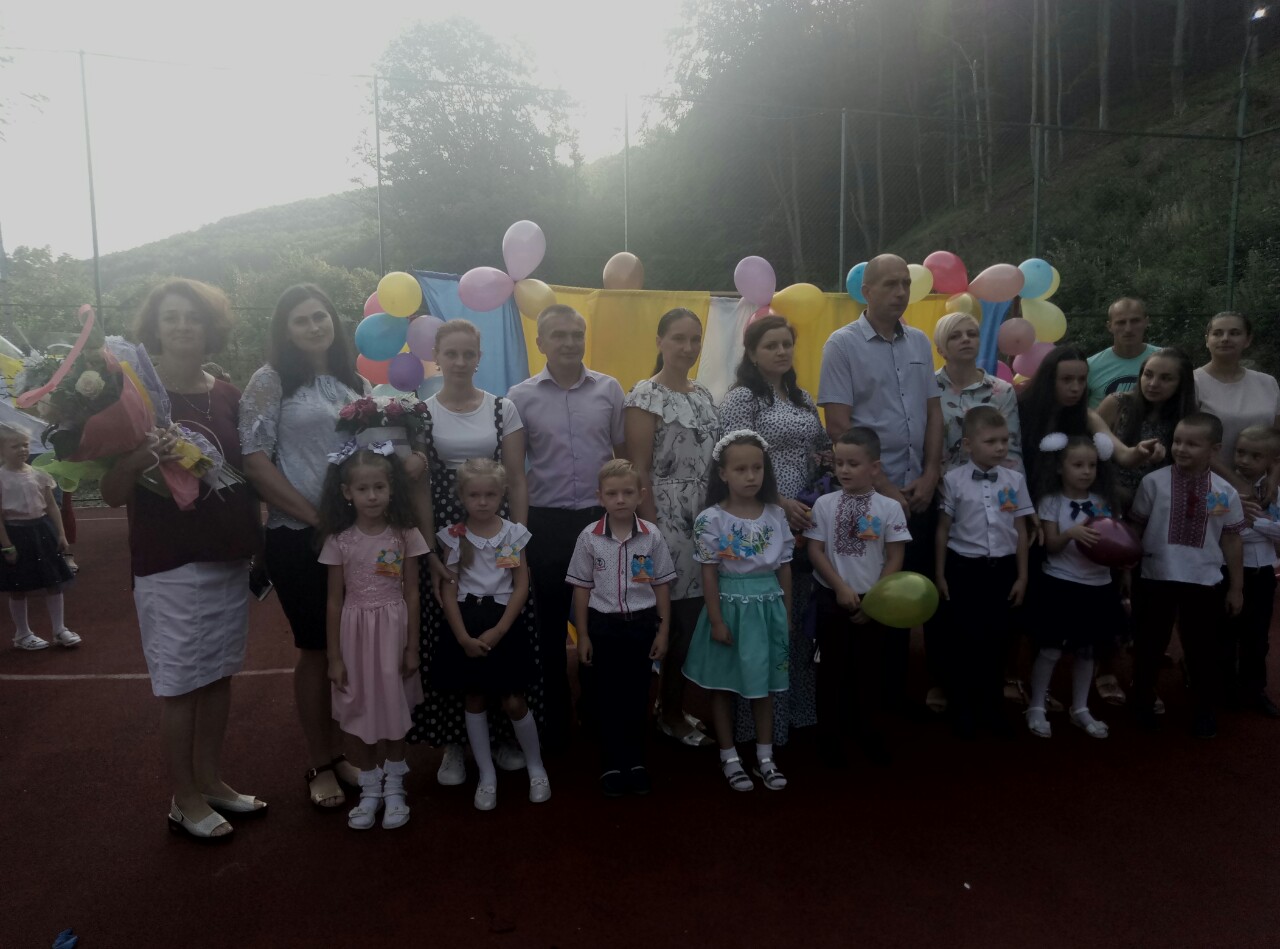 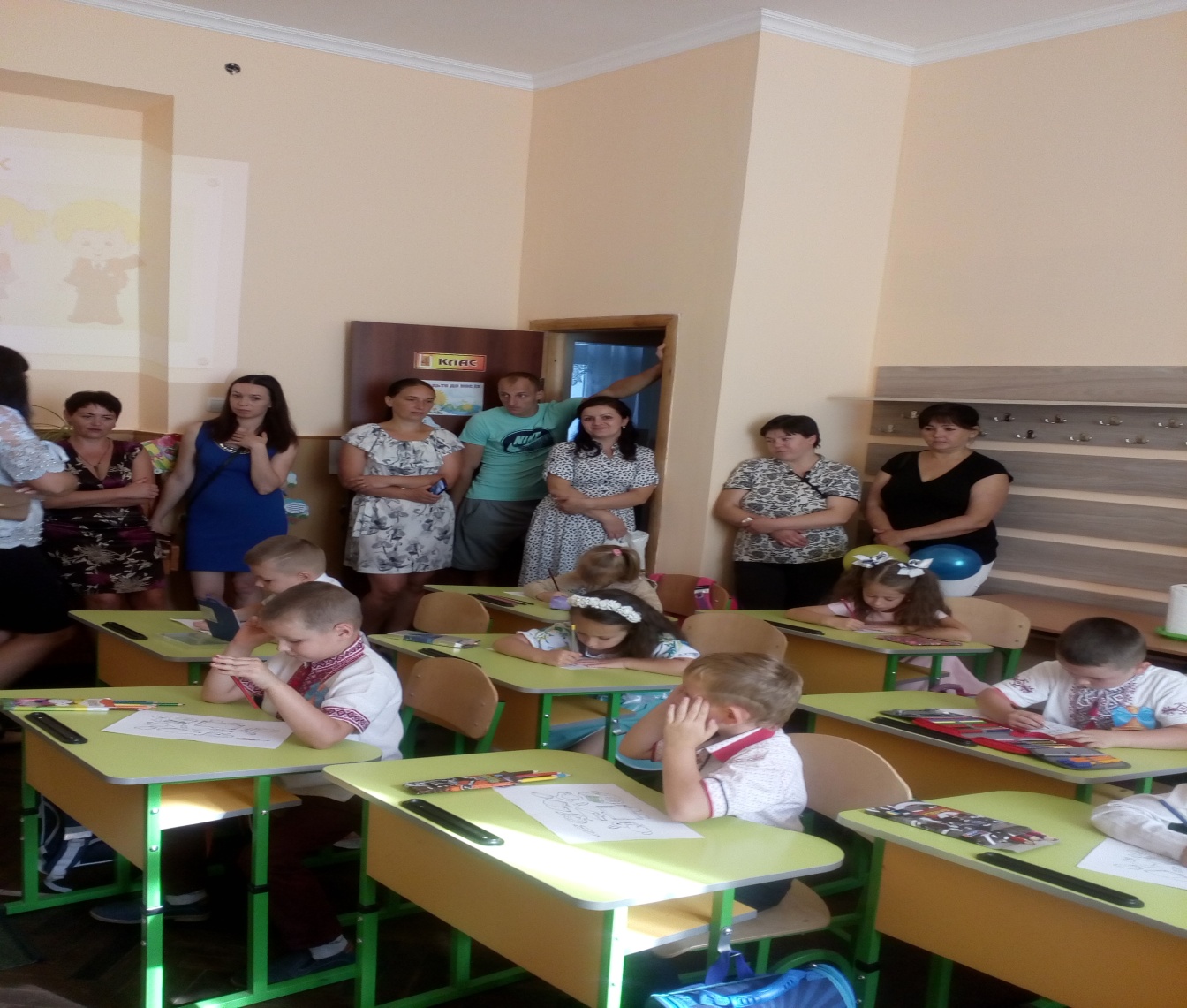 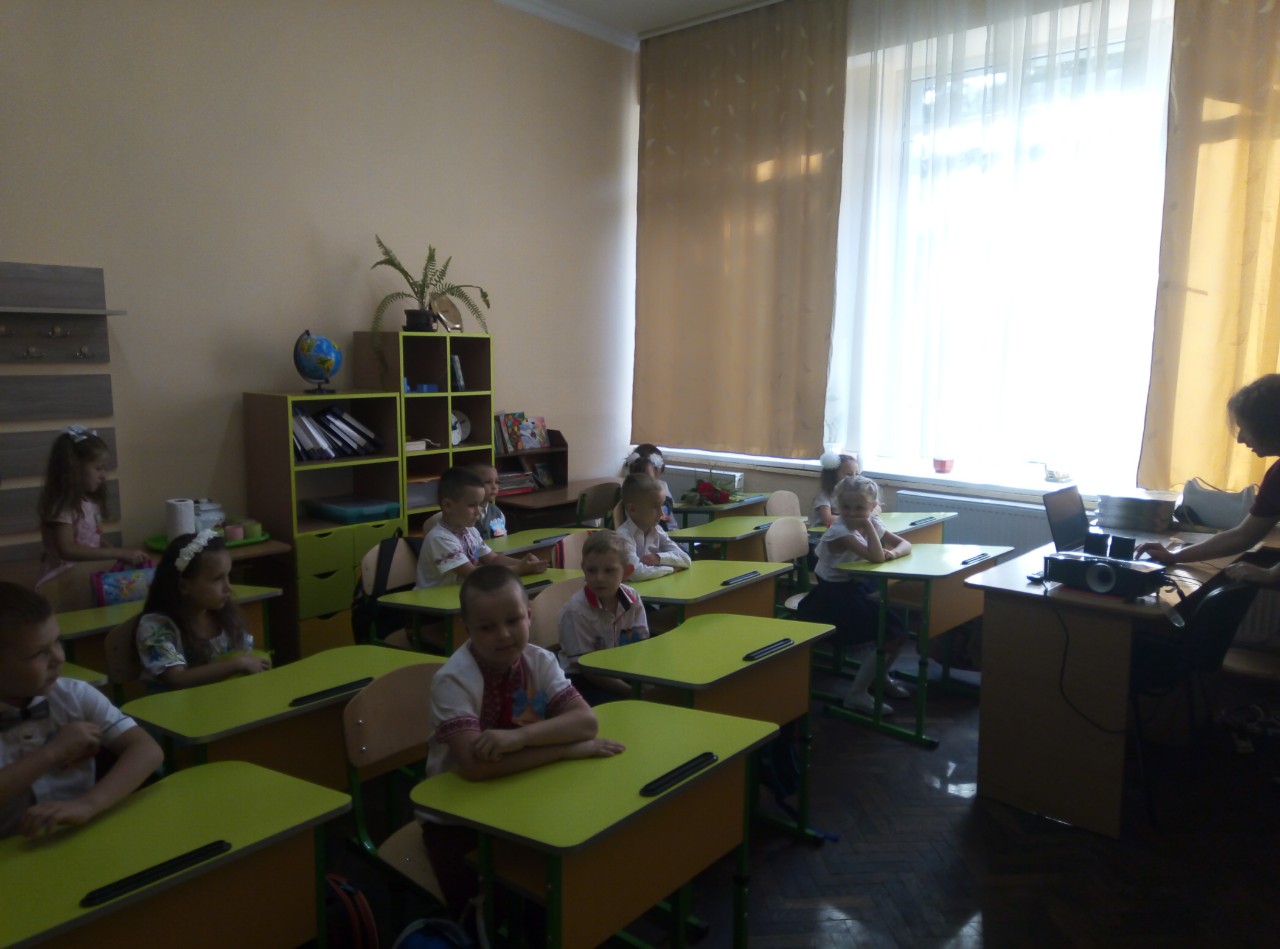 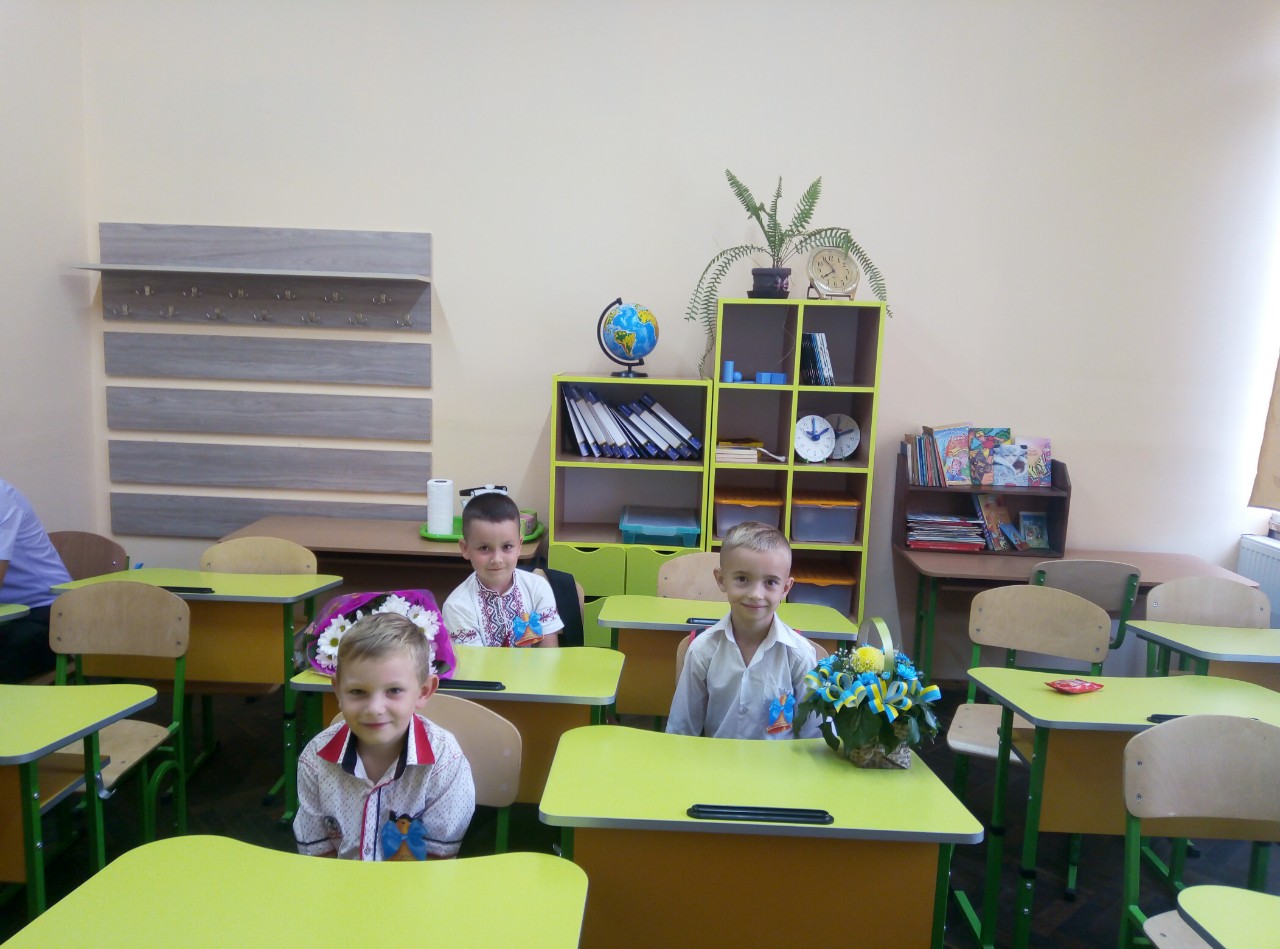 Зустріч у ранковому колі.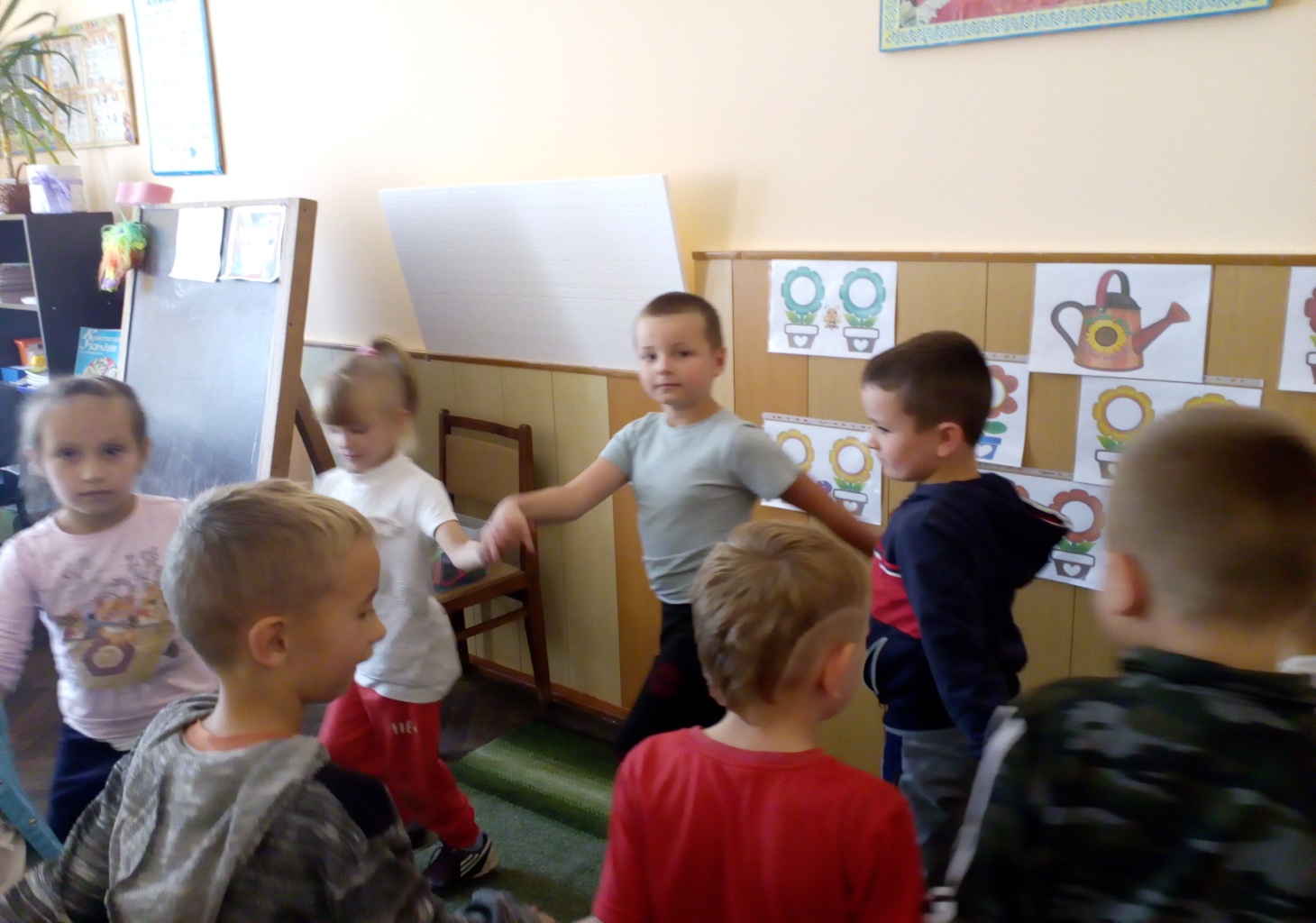 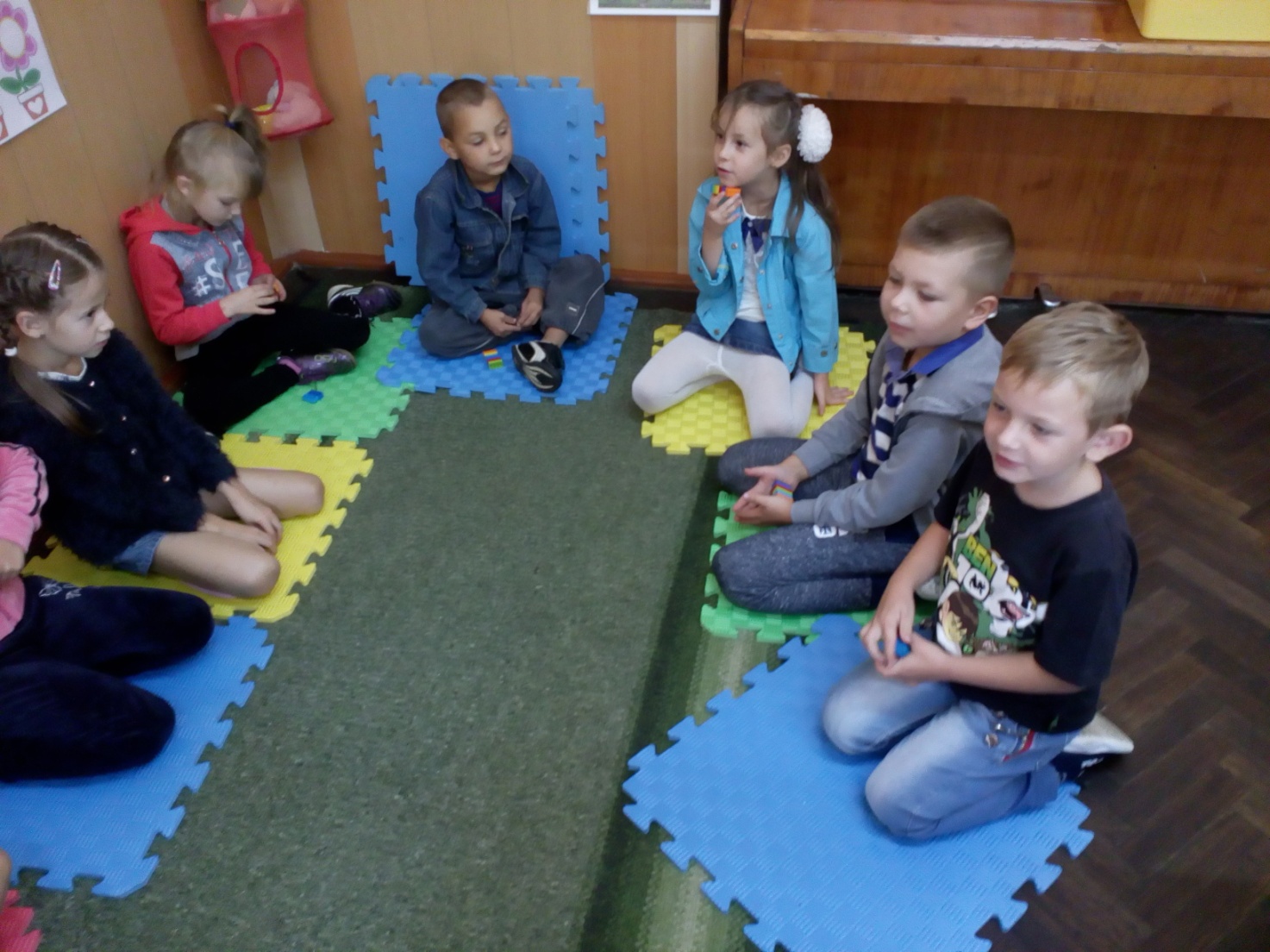 Вивчаємо безпеку дорожнього руху.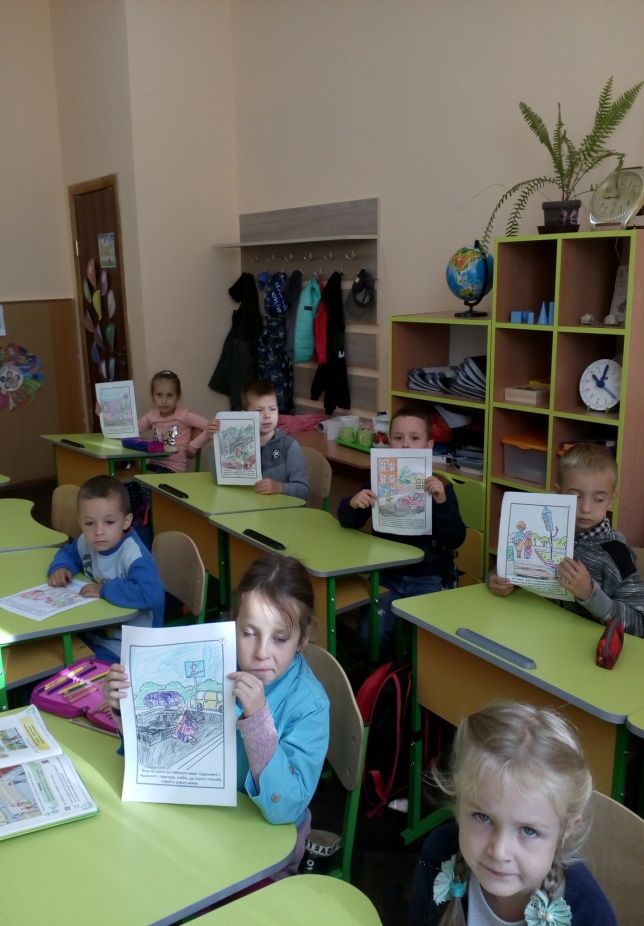 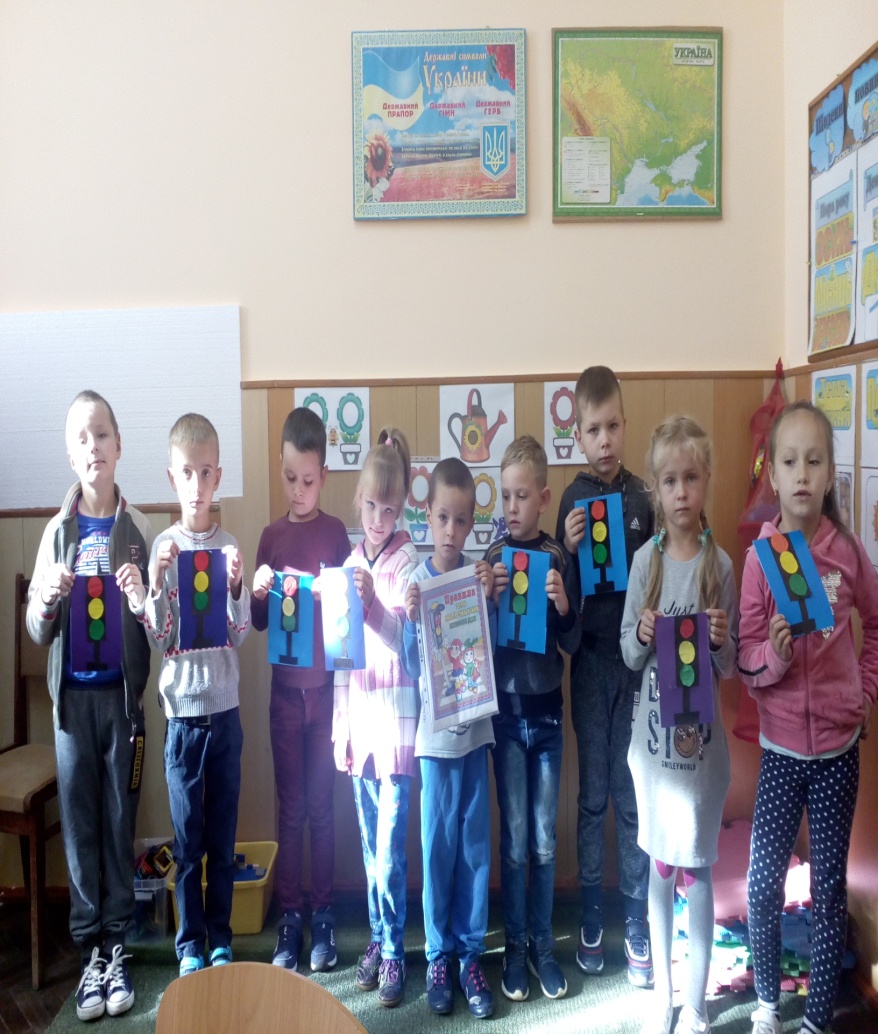 Олімпійський тиждень.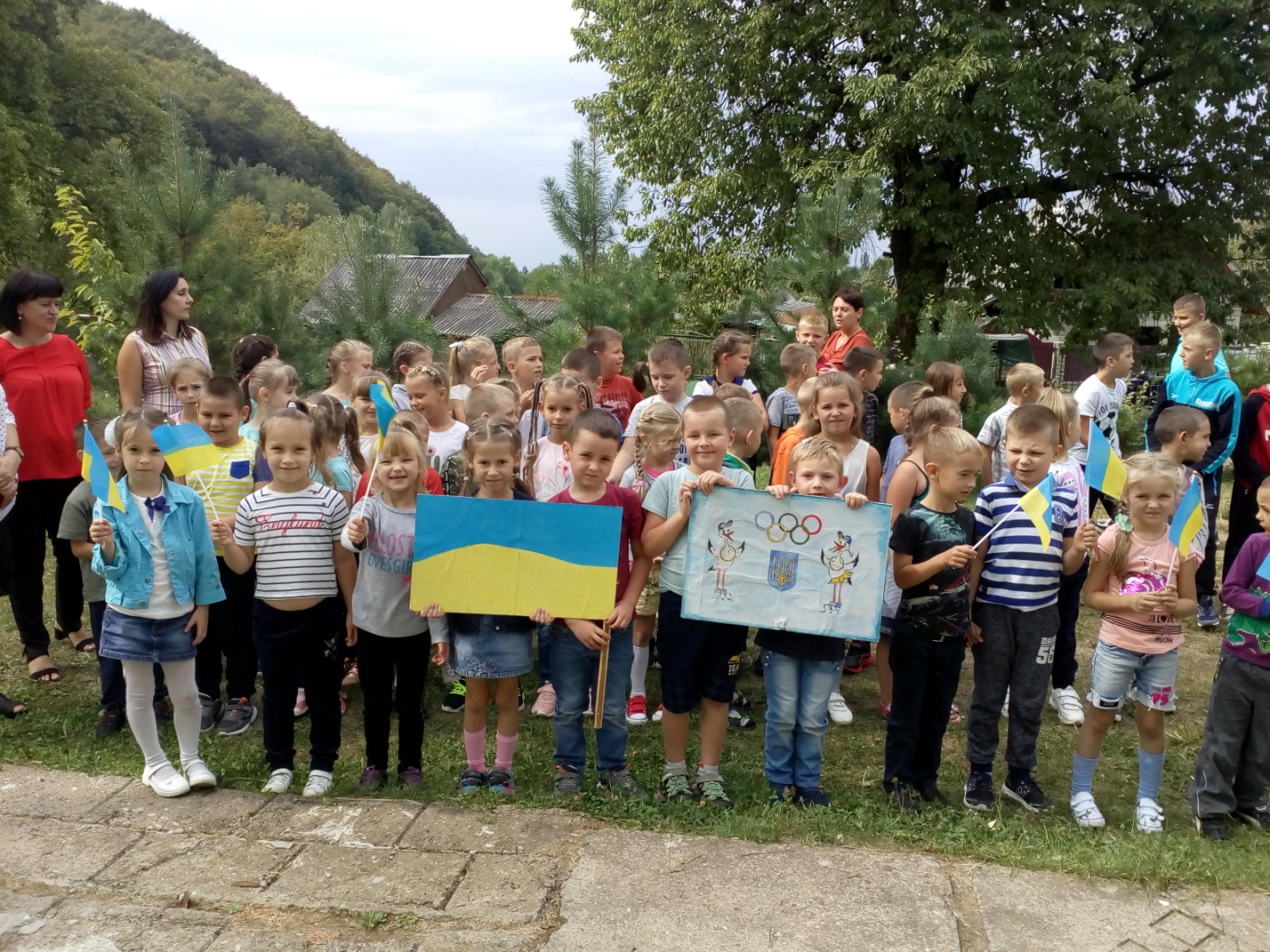 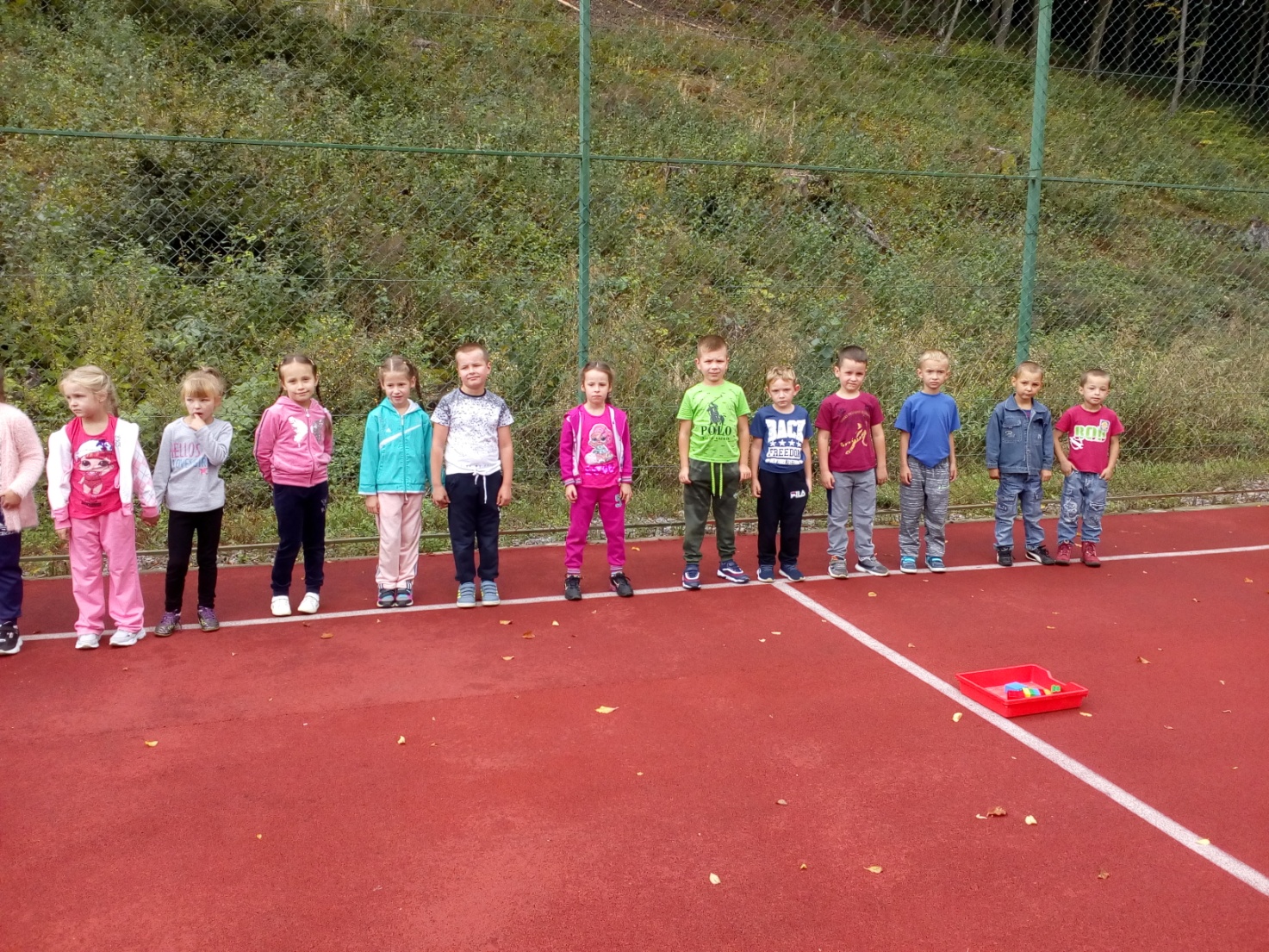 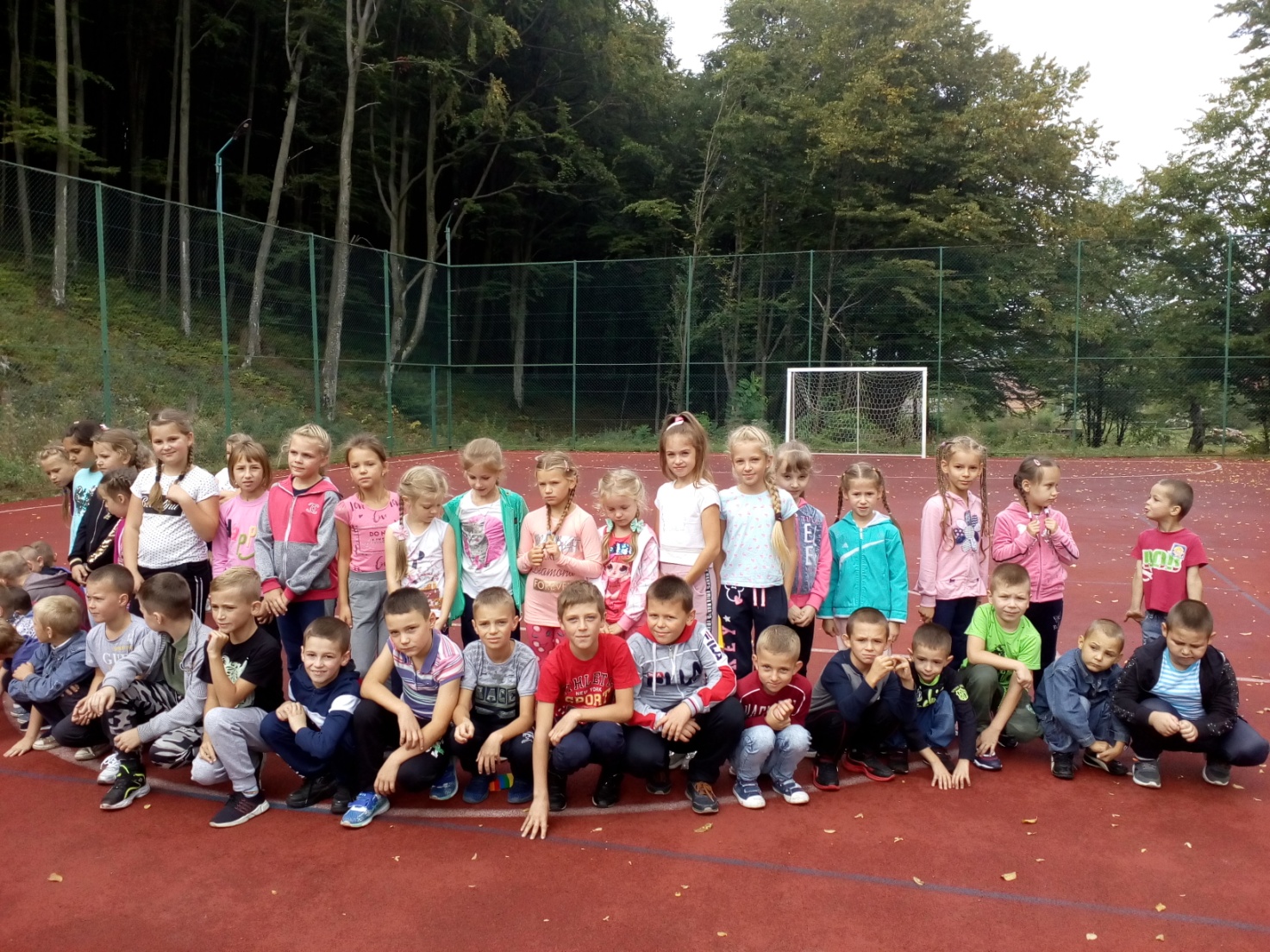 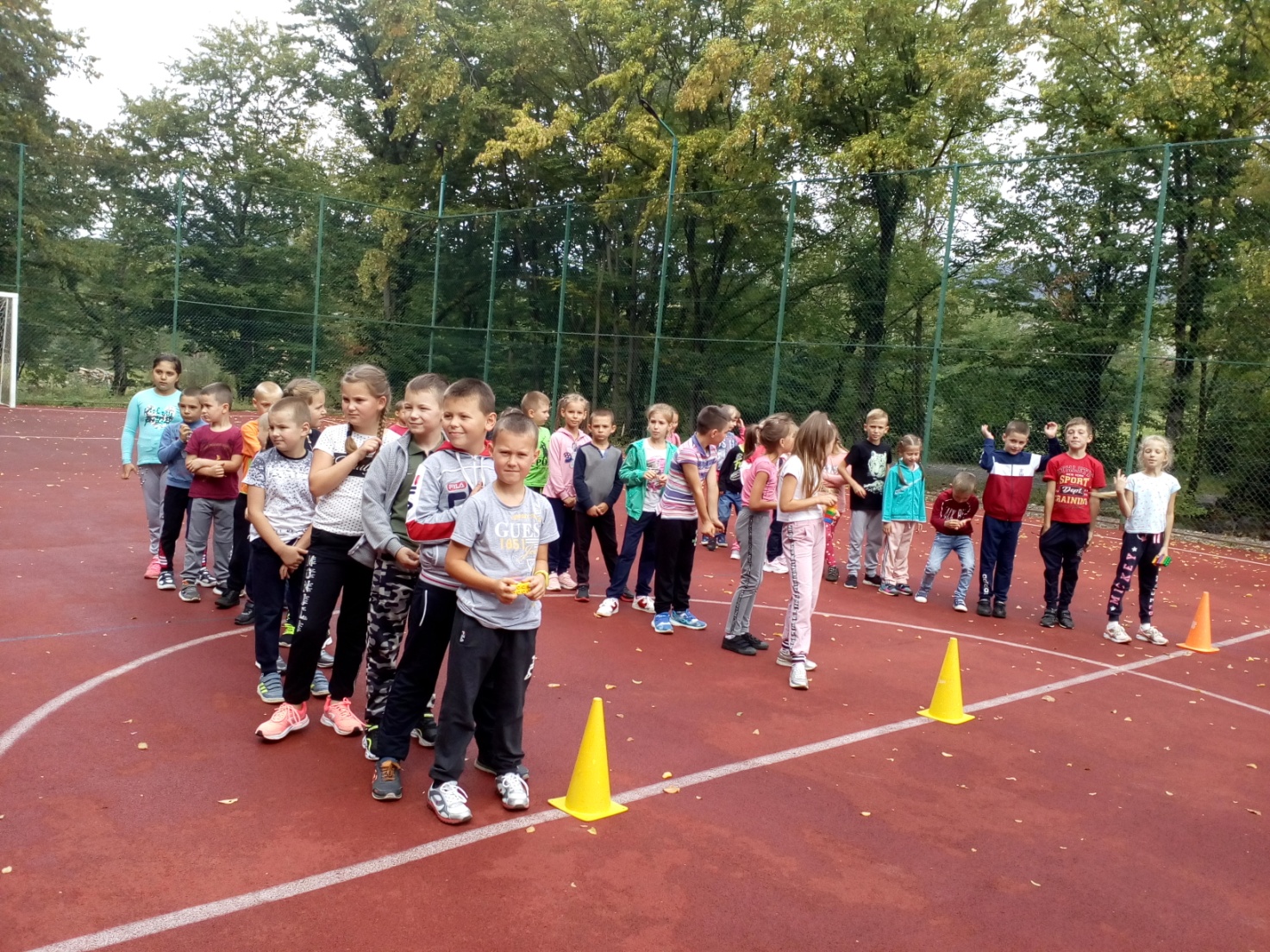 Цікаво нам навчатись в школі.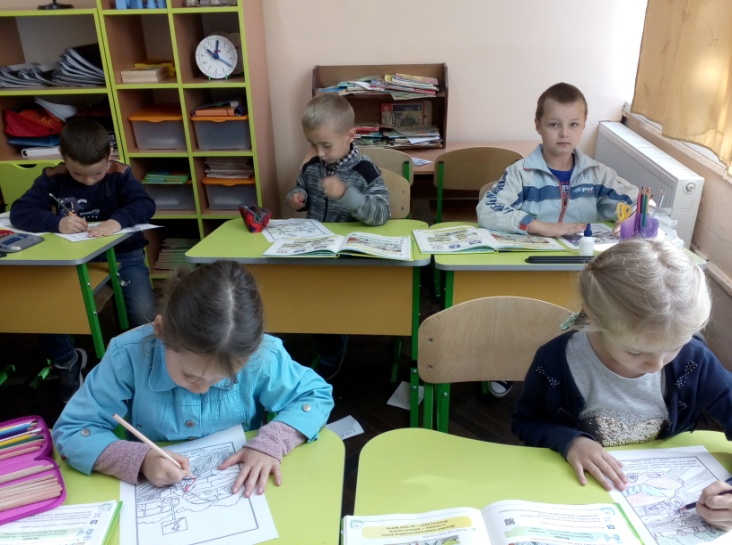 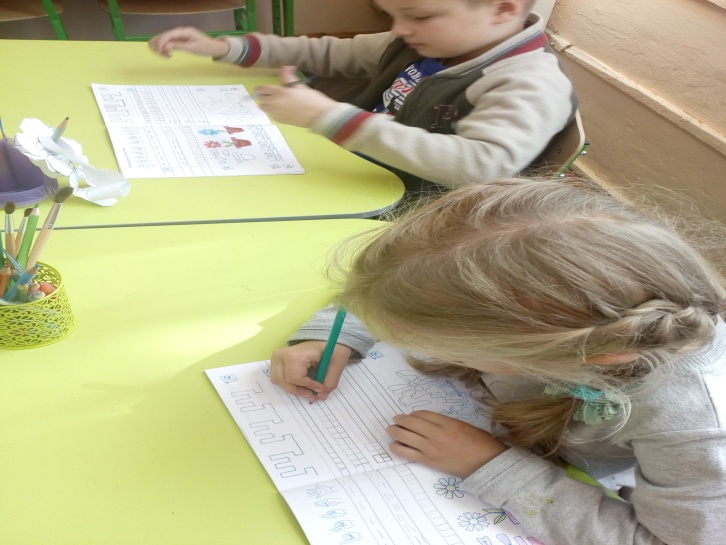 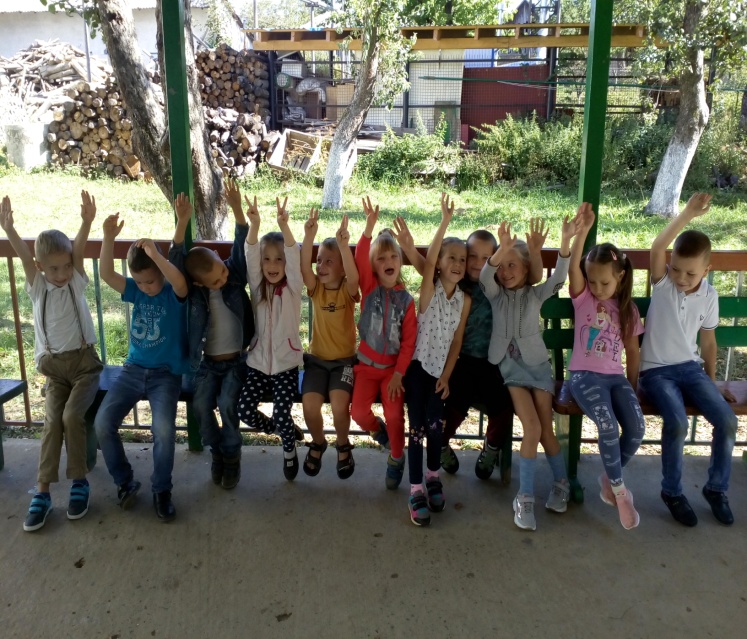 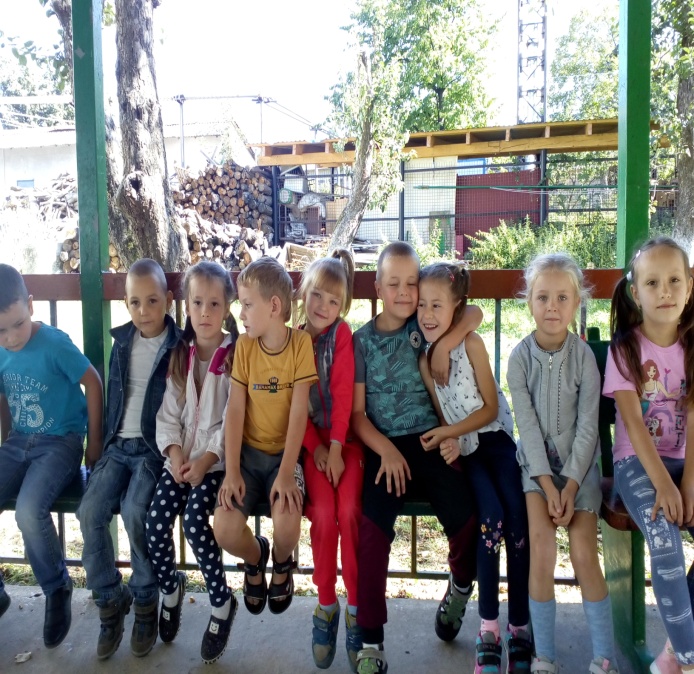 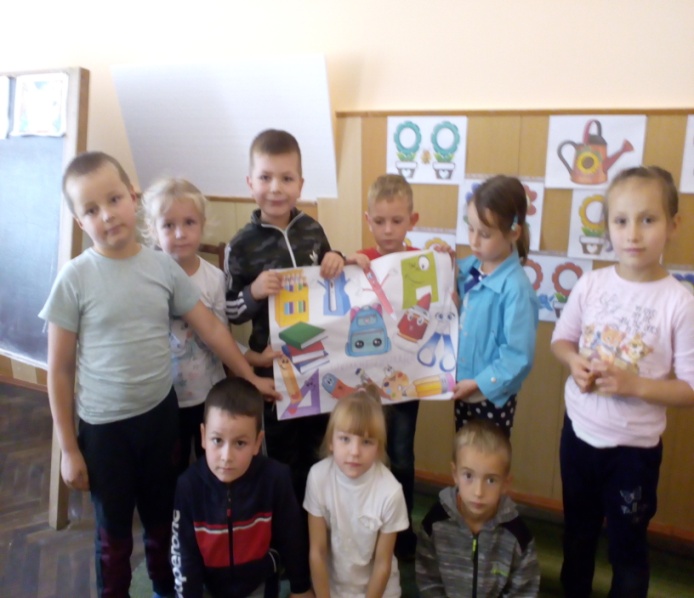 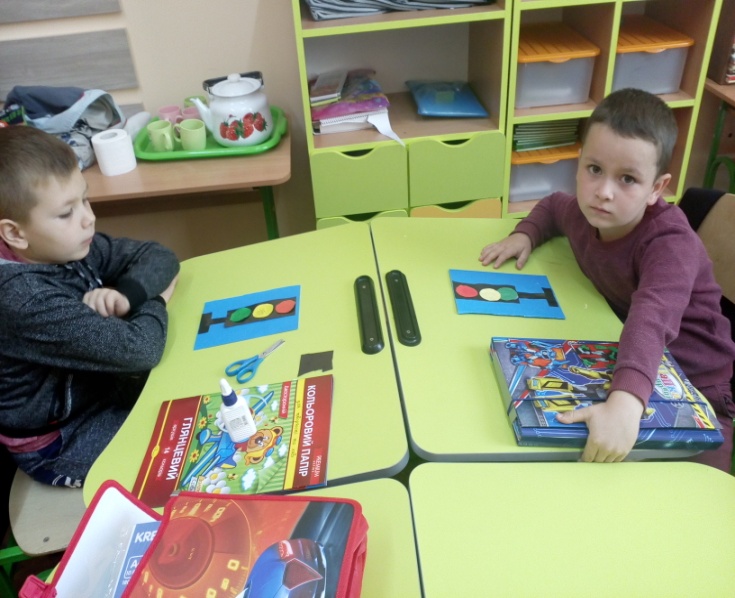 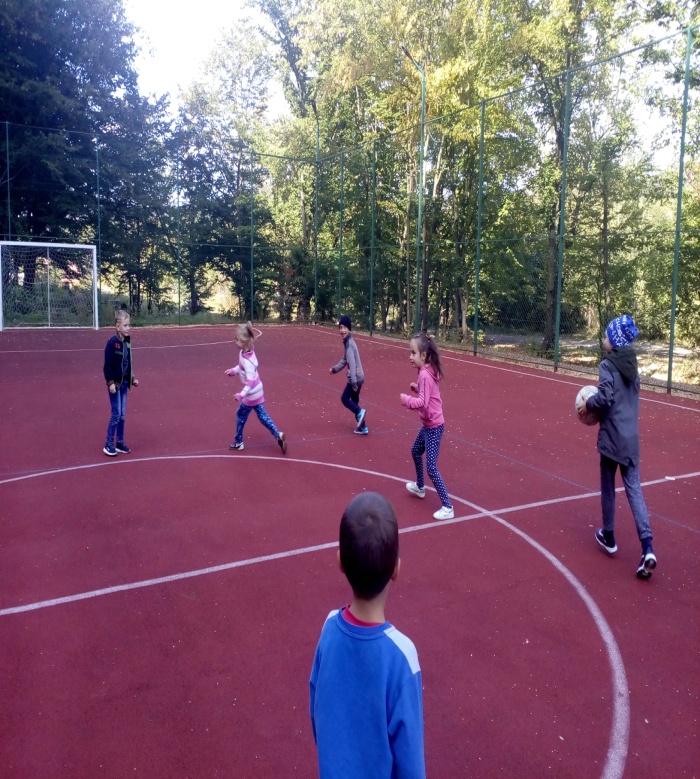 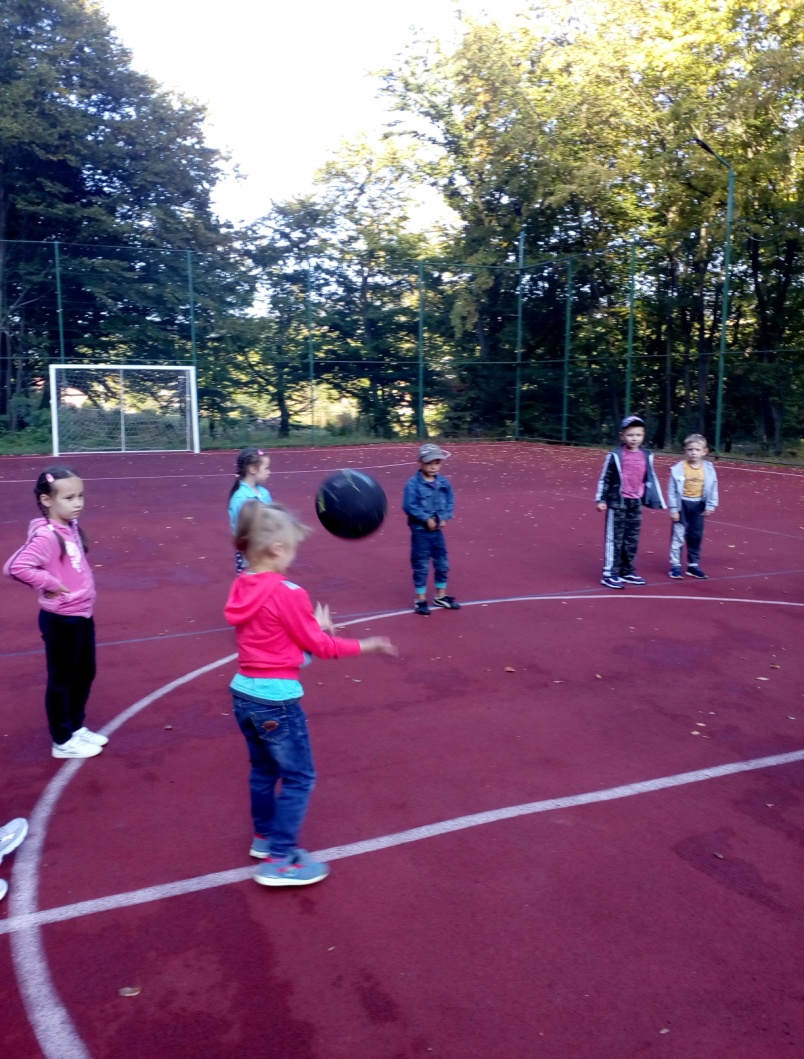 